GUÍA PARA EL PÓSTER DE INVESTIGACIóN digitalCómo crear un póster digital con Google SlidesLluvia de IdeasTen en cuenta las siguientes preguntas durante una lluvia de ideas para tu póster digital:¿Quién es la persona famosa y por qué es conocida?¿Por qué es importante para ti?¿A qué retos se enfrentaron a lo largo de su trayectoria? ¿Cómo superaron estos retos?Crea tu pósterAbre Google Slides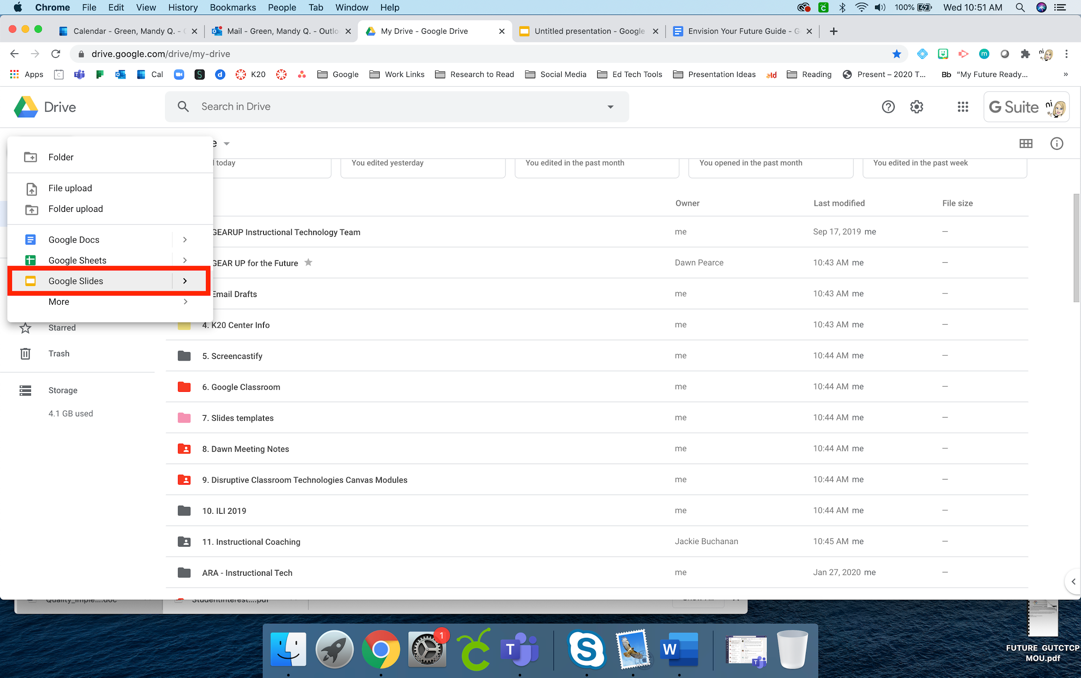 Selecciona un tema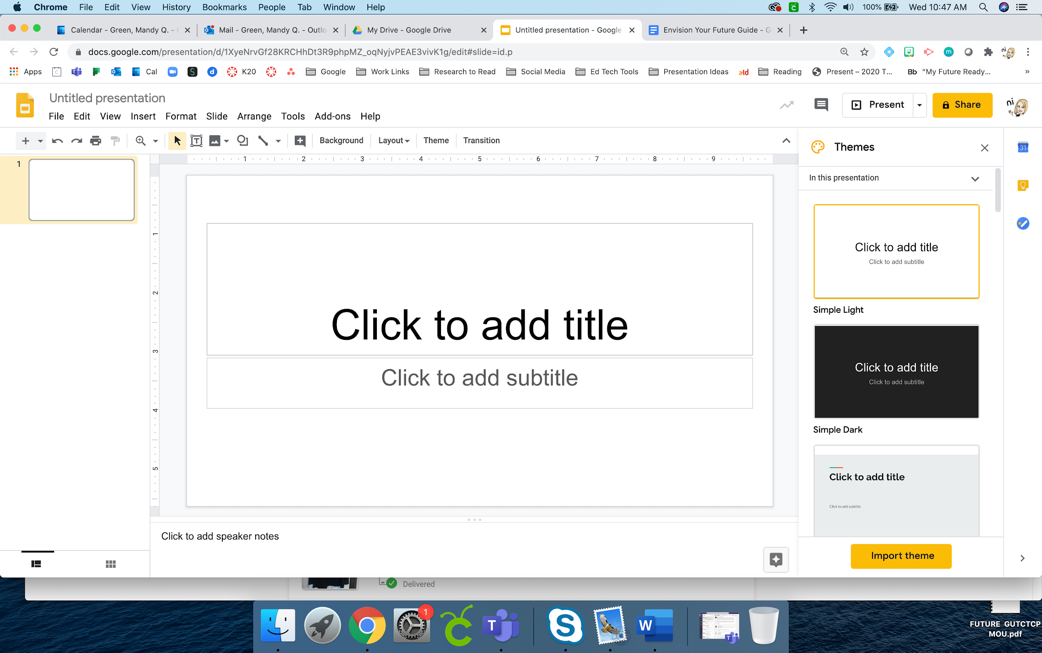 Cambia el fondo a blanco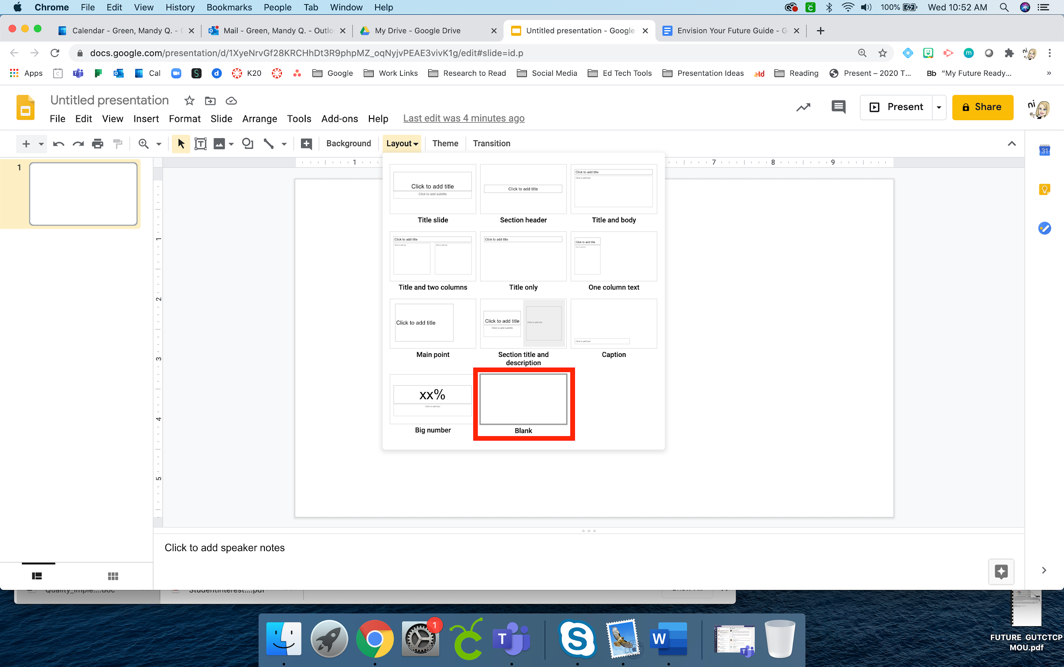 Inserta un cuadro de texto para tu título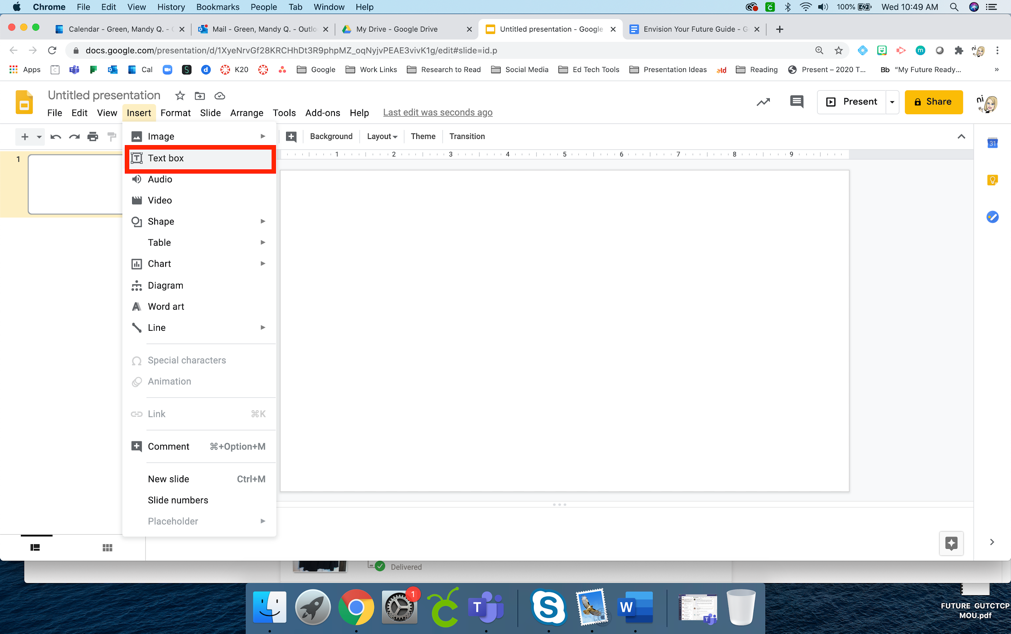 Dale un título a tu póster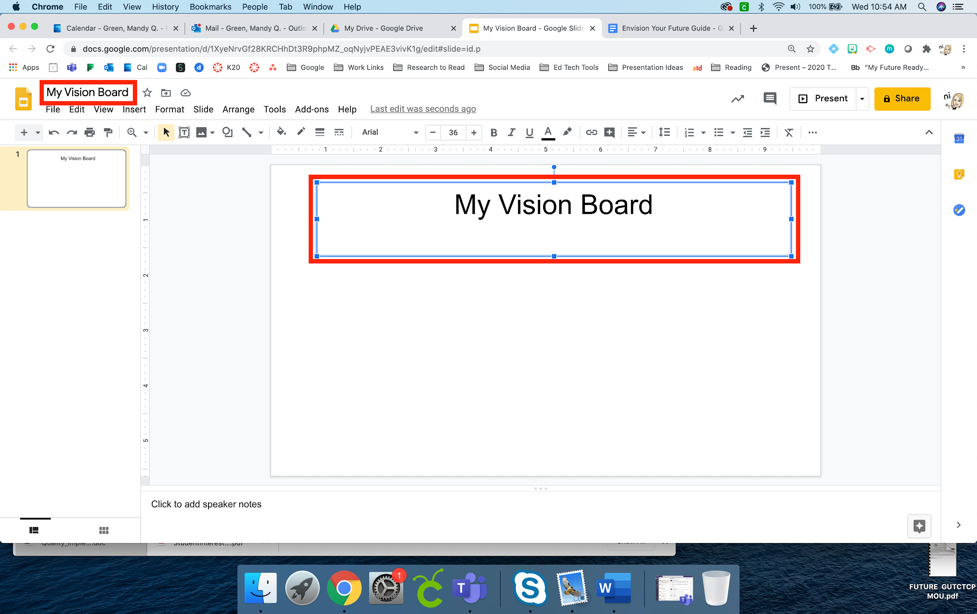 Añade imágenesSelecciona "Tools" y luego "Explore". Después, escribe una palabra para buscar. 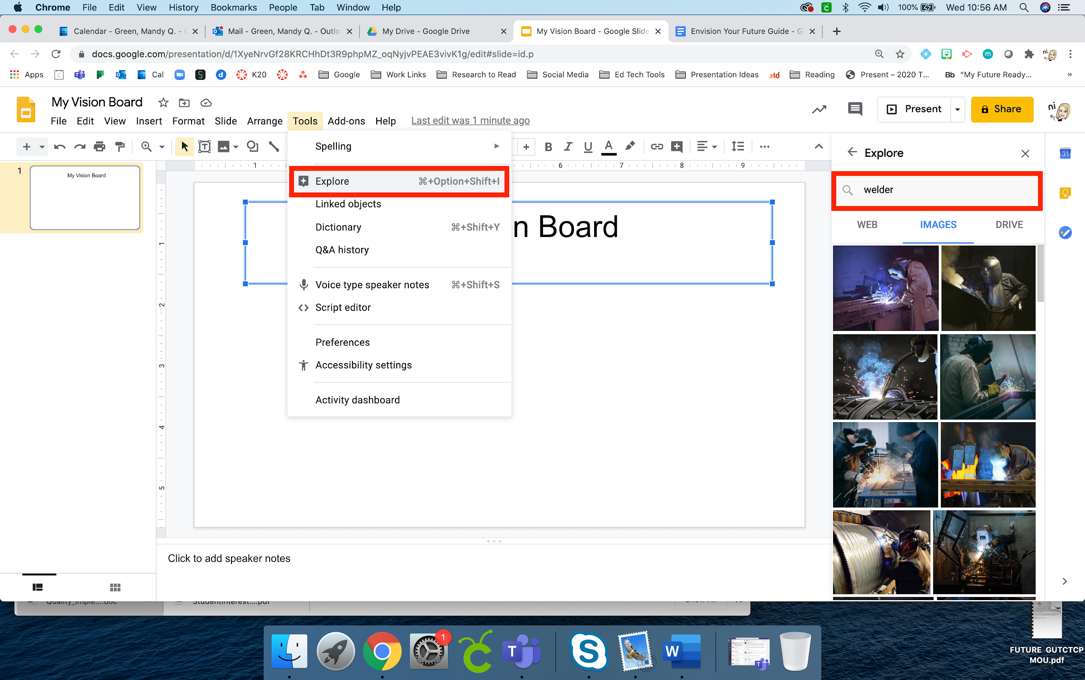 Selecciona imágenes Añade palabras, GIFs, líneas, flechas, etc.Selecciona “Insert,” y luego “Text Box” 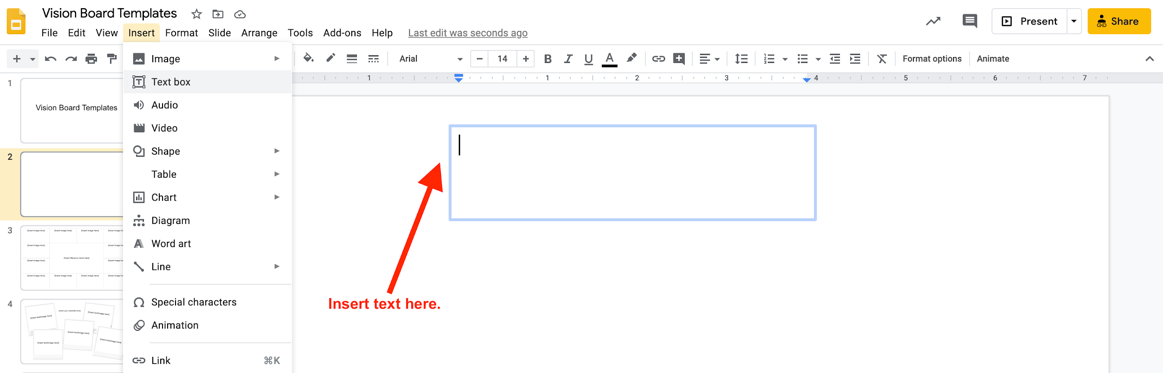 Selecciona “Insert,” y luego “Shapes” 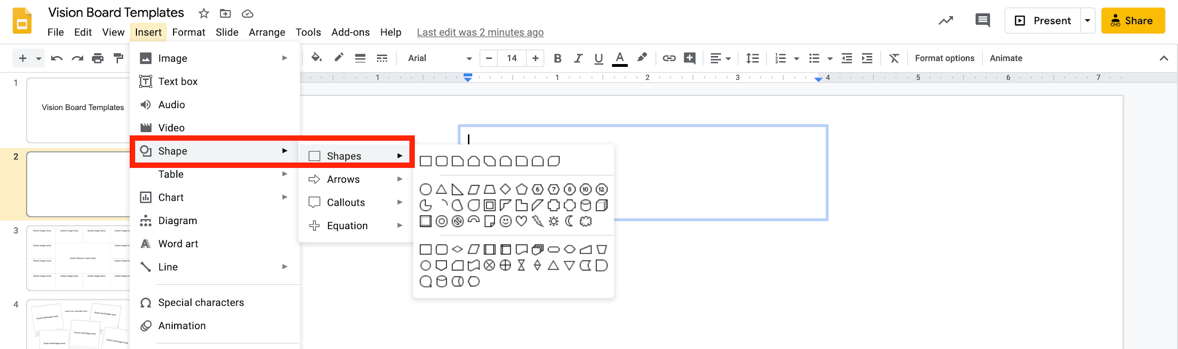 RecursosCentro para Educadores de GoogleCentro de Aprendizaje de Google para Presentaciones de Google